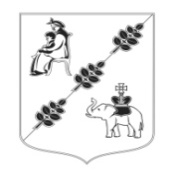 АДМИНИСТРАЦИЯ МУНИЦИПАЛЬНОГО ОБРАЗОВАНИЯКОБРИНСКОГО СЕЛЬСКОГО ПОСЕЛЕНИЯГАТЧИНСКОГО МУНИЦИПАЛЬНОГО РАЙОНАЛЕНИНГРАДСКОЙ ОБЛАСТИПОСТАНОВЛЕНИЕот  24 февраля 2016 года                                                                                          	№ 23        Об утверждении Положения о порядке сообщения лицами, замещающими должности муниципальной службы в администрации Муниципального образования Кобринского сельского поселения Гатчинского муниципального района Ленинградской области о возникновении личной заинтересованности при исполнении должностных обязанностей, которая приводит или может привести к конфликту интересовВ соответствии с Федеральным законом от 06.10.2003 г. № 131–ФЗ «Об общих принципах организации местного самоуправления в Российской Федерации»,  Федеральным законом от 02.03.2007 г. № 25-ФЗ "О муниципальной службе в Российской Федерации", Федеральным законом от 25.12.2008 г. № 273-ФЗ "О противодействии коррупции", Указом Президента РФ от 22.12.2015 г. № 650 "О порядке сообщения лицами, замещающими отдельные государственные должности Российской Федерации, должности федеральной государственной службы, и иными лицами о возникновении личной заинтересованности при исполнении должностных обязанностей, которая приводит или может привести к конфликту интересов, и о внесении изменений в некоторые акты Президента Российской Федерации" (вместе с "Положением о порядке сообщения лицами, замещающими отдельные государственные должности Российской Федерации, должности федеральной государственной службы, и иными лицами о возникновении личной заинтересованности при исполнении должностных обязанностей, которая приводит или может привести к конфликту интересов"), Уставом Муниципального образования Кобринского сельского поселения Гатчинского муниципального района Ленинградской области:ПОСТАНОВЛЯЕТ:Утвердить Положение о порядке сообщения лицами, замещающими должности муниципальной службы в администрации Муниципального образования Кобринского сельского поселения Гатчинского муниципального района Ленинградской области о возникновении личной заинтересованности при исполнении должностных обязанностей, которая приводит или может привести к конфликту интересов в соответствии с приложением к настоящему постановлению.Опубликовать настоящее постановление в газете «Гатчинская правда».Настоящее постановление вступает в силу с момента его официального опубликования.Глава администрацииКобринского сельского поселения                                                  		Е.Д.Ухаров  Приложение к Постановлению от 24.02.2016  года № 23Положениео порядке сообщения лицами, замещающими должности муниципальной службы в администрации Муниципального образования Кобринского сельского поселения Гатчинского муниципального района Ленинградской области о возникновении личной заинтересованности при исполнении должностных обязанностей, которая приводит или может привести к конфликту интересов1. Настоящим Положением определяется порядок сообщения лицами, замещающими должности муниципальной службы в администрации Муниципального образования Кобринского сельского поселения Гатчинского муниципального района Ленинградской области (далее – Администрация) о возникновении личной заинтересованности при исполнении должностных обязанностей, которая приводит или может привести к конфликту интересов.2. Лица, замещающие должности муниципальной службы в Администрации, обязаны в соответствии с законодательством Российской Федерации о противодействии коррупции сообщать о возникновении личной заинтересованности при исполнении должностных обязанностей, которая приводит или может привести к конфликту интересов, а также принимать меры по предотвращению или урегулированию конфликта интересов.Сообщение оформляется в письменной форме в виде уведомления о возникновении личной заинтересованности при исполнении должностных обязанностей, которая приводит или может привести к конфликту интересов (далее - уведомление).3. Лица, замещающие должности муниципальной службы в Администрации  направляют главе Администрации уведомление, составленное по форме согласно приложению № 1.4. Глава администрации осуществляет предварительное рассмотрение уведомлений, после чего направляет уведомление в Комиссию по соблюдению требований к служебному поведению муниципальных служащих администрации Кобринского сельского поселения и урегулированию конфликта интересов (далее – Комиссия) для дальнейшего рассмотрения. 5. В ходе предварительного рассмотрения уведомлений глава Администрации имеет право получать в установленном порядке от лиц, направивших уведомления, пояснения по изложенным в них обстоятельствам и направлять в установленном порядке запросы в федеральные органы государственной власти, органы государственной власти субъектов Российской Федерации, иные государственные органы, органы местного самоуправления и заинтересованные организации.6. По результатам предварительного рассмотрения уведомлений, поступивших в соответствии с пунктом 3 настоящего Положения, Комиссией подготавливается мотивированное заключение на каждое из них.Уведомления, заключения и другие материалы, полученные в ходе предварительного рассмотрения уведомлений, представляются в Комиссию в течение семи рабочих дней со дня поступления уведомлений главе Администрации.7. Комиссией по результатам рассмотрения уведомлений принимается одно из следующих решений:а) признать, что при исполнении должностных обязанностей лицом, направившим уведомление, конфликт интересов отсутствует;б) признать, что при исполнении должностных обязанностей лицом, направившим уведомление, личная заинтересованность приводит или может привести к конфликту интересов;в) признать, что лицом, направившим уведомление, не соблюдались требования об урегулировании конфликта интересов.14. В случае принятия решения, предусмотренного подпунктом "б" пункта 7 настоящего Положения, в соответствии с законодательством Российской Федерации Комиссия принимает меры или обеспечивает принятие мер по предотвращению или урегулированию конфликта интересов либо рекомендует лицу, направившему уведомление, принять такие меры.15. В случае принятия решений, предусмотренных подпунктами "б" и "в" пункта 7 настоящего Положения, Комиссия представляет доклад главе Администрации.Приложение № 1
к Положению о порядке сообщения лицами, замещающими должности муниципальной службы в администрации Муниципального образования Кобринского сельского поселения Гатчинского муниципального района Ленинградской области о возникновении личной заинтересованности при исполнении должностных обязанностей, которая приводит или может привести к конфликту интересов(отметка об ознакомлении)Главе администрации Кобринского сельского поселения_____________________________от  (Ф.И.О., замещаемая должность)УВЕДОМЛЕНИЕ
о возникновении личной заинтересованности
при исполнении должностных обязанностей,
которая приводит или может привести к конфликту интересовСообщаю о возникновении у меня личной заинтересованности при исполнении должностных обязанностей, которая приводит или может привести к конфликту интересов (нужное подчеркнуть).Обстоятельства, являющиеся основанием возникновения личной заинтересованности:
Должностные обязанности, на исполнение которых влияет или может повлиять личная заинтересованность:  Предлагаемые меры по предотвращению или урегулированию конфликта интересов:
Намереваюсь (не намереваюсь) лично присутствовать на заседании Комиссии по соблюдению требований к служебному поведению муниципальных служащих администрации Кобринского сельского поселения и урегулированию конфликта интересов при рассмотрении настоящего уведомления (нужное подчеркнуть).“”20г.(подпись лица, направляющего уведомление)(расшифровка подписи)